IATI Workshop 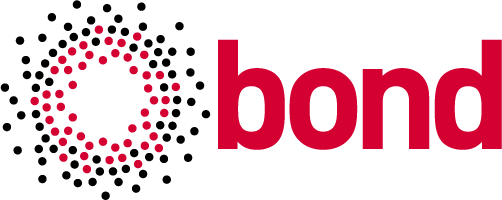 How can you COMMUNICATE your IATI data? What are the benefits? Internal/External communications and benefits:What are the potential RISKS of publishing your data to IATI?Confidentiality -  sensitive/political dataData incomplete or obsolete (risk to reputation)Controversial  - i.e. being seen to take sides in a conflict area by funding one partner and not anotherLack of organisation buy-inCapacity issues in maintaining publishing every 3 monthsCost of implementing IATI – time, coordinationConstrained resources – staff time – plan and automate process (inc in budget) Staff turnover, loss of IATI knowledge within the organisation, time to rebuild thisExpertise gaps – collection, quality, analysis, presentationDifficult to compare organisation’s data – potentially misleading/ineffectiveValidation and data quality/publishing incorrect data  Makes stakeholder advocacy harder – local perceptions and permissionsHigh detail level, in just one format Local security – expose as a ‘rich’ actor i.e. local perceptions Misuse of data, by press / individuals (UK, local level)- Tabloid sensationalismLocal partner issues:Tension amongst local partners – open with partners about what you can/can’t do. Keep name of partner anonymousPublishing partner data (i.e. health and safety, security)Alienation of some partners, as others are receiving more money (disbursements) in the same projectDonor issues: different / parallel systems?Other funders perceiving over funding – justify need for additional funding – pre donor coordination Incomplete picture – donors making it a requirement for fundingHow can we ensure that the PROCESS is sustainable? Data/Source (project finance) / Timeline (quarterly) Minimum reporting requirement Organisational buy-in (SNR MMT)Significance of IATI Transparency:Make IATI part of organisational data collection and reporting processEnsure finance / accounts data is compatible (not just finished DPTs but also programmes )Assign roles with your organisationDecide structure of activities and data (+level of detail/size) (+any requirements of donors)How to extract data from systems, can systems be aligned to make it easierHow to publish? Aidstream or other tool?Process for reviewing and improving Internal CommunicationsExternal CommunicationsGive regular, quarterly notifications of update to all staff:Show progress against identifiersE-mail for whole network meeting for central staffClarify position on the groundOn the ground updates, no of beneficiaries etc.Make sure it’s in process notes /handover (internal knowledge management)Updating website project info, regularlyInfographics e.g. mapsImpact reportsDonor stewardship CommunicationsIncorporate in all periodic reports Benefits (communications)Benefits (other)Improved transparency and effectivenessIncreased public confidence/accountabilityIncreased credibility – especially when applying for new fundsAdditional data source to supplement audited accountNecessary for specific fundersBetter internal understanding of institutional fundingTo improve external communicationsRobust data reportingStandardisation Raises standards of project reporting across the organisationEnsure good practice in closing off projectsIdentifies opportunities and gaps in terms of programmes and funding/fundersCompare and learn from others and improve your own projectsEnsures projects are in line with vision/missionCollaboration between sector peersAddresses political pressure to be transparentIncrease NGOs visibility